AVOYELLES PARISH LSU ALUMNI ASSOCIATION SCHOLARSHIP PROGRAM2024 APPLICATIONPURPOSE: Each year the Avoyelles Parish LSU Alumni Association awards ascholarship to a graduating senior planning to enter the LSU system. This award is a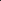 cash award issued to the recipient once proof of tuition/fees is provided from any school in the LSU system.PROCEDURE: High school graduates from the class of 2023 may submit applications for this award. These students must have a minimum G.P.A. of 3.0, a minimum composite ACT score that meets LSU's admission standards, and must complete the enclosed application. The applications will be scored, and a selection committee will select the best recipient for the award.CRITERIA:ACT ScoreGPA (Grade 9 through mid-term of the senior year based on a 4.0 scale and, if applicable also a 5.0 scale).Student's CurriculumExtra-curricular ActivitiesWork ActivitiesStudent planning to attend I-SU or branch of I-SUAPPLICATION DUE DATE: Completed applications should mailed OR emailed to the following address by April 5th :Avoyelles LSU Alumni Association Scholarship Committee Address 1643 Horseshoe Dr Cottonport, La 71327Or avoyelleslsu@gmail.comApplications received after this date and time WILL NOT BE ACCEPTED! If you have questions regarding the application, please email or call Blaine Dauzat at blainedauzat@gmail.com or (318)452-7819ANNOUNCEMENT OF WINNER(S): The scholarship committee will decide on the scholarship recipient by April 26th ,2024. We will notify the recipient directly of the award by phone. We will also notify the school Counselors of the award by that date, and provide them with an award letter to present to the recipient at their awards ceremony or graduation.AVOYELLES PARISH LSU ALUMNI ASSOCIATION SCHOLARSHIP APPLICATIONImportant dates to remember:Friday, April 5th  by 2:00 p.m. - deadline for submission by mail or emailFriday, April 26th — recipient and school counselors will be notified by phone or emailApplicant's name:High school: College entrance examination score (ACT)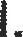 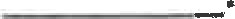  Student's cumulative High School grade point average (GPA), excluding spring semester of senior year based on a 4.0 scaleand 5.0 scale, if applicable 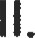 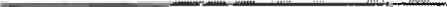 Please attach: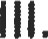 Certified transcript excluding spring semester of Senior yearCopy of ACT scoring reportInstructions: Do NOT write answers on this form. Retype each requirement or question, followed by your typed answer. Hand-written applications will not be considered-IV.	Required informationApplicant NameApplicant AddressApplicant Contact NumberApplicant email addressHigh School you attendLSU branch you plan to attendIntended Major or Field of StudyParent / Legal Guardian Name     Parent / Legal Guardian Contact Number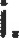 	j.	    Parent / Legal Guardian Email address (if available)	Please list the following: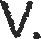 Extracurricular ActivitiesOrganizations or Clubs ii. Sports Activities iii. Offices heldHonors and AwardsCommunity involvement and ActivitiesOther Activities worthy of noteWork Activities—please detail duties involved for eachCurrent employment, if applicable ii. Prior employment, if applicable iii. Describe any other work activities (such as family or other)VI.	Essaya. Please describe in 150 words or less:i. Why you want to be a recipient of the Avoyelles LSU AlumniScholarship ii. The course of study or major field of interest you plan to follow. iii. Your proposed occupation or profession resulting from your major.Vil. Please attach a recent photograph for possible media release. Photos Will not be returned. Photocopies are acceptable if the image is clear.